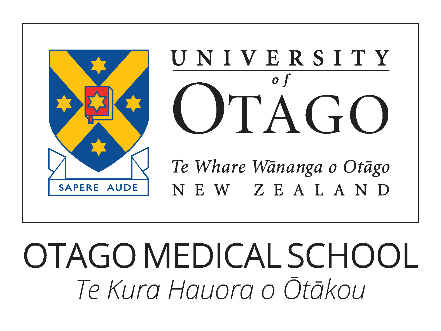 Dunedin School of MedicineTe Kura Whaiora o Ōtepoti2024 James Hume Bequest Round(Psychiatry)Applications are invited for grants to support research in the area of psychiatry.Completed applications must be submitted electronically to hrs@otago.ac.nz by: Tuesday 27th February 2024 at 5pm.Eligibility:  Applications are invited from:Staff of the Dunedin School of Medicine (DSM), University of Otago School of Biomedical Sciences and particularly the Dunedin, Department of Psychological Medicine: who are PBRF eligible, andwhose appointment at the University of Otago (previous and future) is at least two consecutive years, andwho have confirmed salary for the duration of the project.Staff of Ashburn Hall. The James Hume Bequest Round is for direct costs of research only and does not include overheads or indirect salaries.Applicants should note: Applications will be considered by a panel including non-specialists and you are advised to write to this audience. Project start date should be no earlier than 1st June 2024. A Costing and Consents Worksheet (CCW) is required for all successful University of Otago projects. While it is not required at the application stage, researchers should consider drafting one to ensure the budget is adequate.You are welcome to contact your Research Adviser prior to the submission date for advice or review.A final report will be required within three months of the completion of the study.Applications received from applicants who have not submitted satisfactory final reports for previous DSM-administered funding will not be considered. All relevant information should be included in the application form and the two CVs submitted. Cover letters or other documents will not be forwarded to the assessment panel. Applications must be signed by your Head of Department, please ensure you allow adequate time for them to review your application.Final and interim reports of projects will be made available to the James Hume panel members.The Application Form follows. Note the word limit for lay summary and page limit for section 2, as well as the C.V. format that needs to be adhered to. Late or non-compliant applications, including those unsigned by HoD, will be deemed ineligible. Assessment CriteriaAssessment of the Applicant:The research potential of the applicant. Applicants who have overdue final reports for previous DSM-administered funding are ineligible for consideration. While experienced researchers are encouraged to participate, special consideration will be given to applications led bywell supported staff with limited research experience beginning their research career, and/orapplicants who have not received Hume Bequest funding in the past.Assessment of the Study:The feasibility and quality of the research idea and study design.The extent to which the application represents the development of a research theme, idea or hypothesis that has potential for growth.The extent to which this project seeks to support or address Māori Health Advancement.  This includes consideration of consultative and collaborative processes, in keeping with the needs of the particular study and Te Tiriti o Waitangi.The potential for this project to lead to work that attracts future funding by external organisations.  Specifically considering the priorities of external funders, including Impact, response to health inequity and Māori Health Advancement.    Assessment of the Wider Team:The ability of the team to complete the research. This includes an evaluation of their track record, in particular how the team has utilised previous DSM-administered grants to develop their research programme or group.The collaborative expertise (local, national, or international) that is brought in appropriately to strengthen the project.The extent to which the wider team have demonstrated a culture of applying for external research funding. Application Form follows. Please delete the information above.Dunedin School of MedicineTe Kura Whaiora o ŌtepotiApplication to James Hume Bequest Round 2024Applications must be submitted in PDF format and emailed to: hrs@otago.ac.nzAny application that does not comply with the stated limits, HoD endorsement and NZ RS&T CV template will be withdrawn from the funding round.Closing date: 5pm Tuesday 27th February 2024SECTION 1: Overview and Principal InvestigatorSECTION 2: Description of projectMaximum 3 x A4 pages, including referencesIn this section you should consider the assessment criteria and addressthe gap in the evidence and why is it strategically important to address it (brief); the overall design of the study and methods to be used; facilities available and where the project is to take place;how the project will build to a more substantial research endeavour;how the project meets the priorities of external funders, including Māori Advancement & Impact.(Delete notes above)1. Background & significance[type here]2. Methods, experimental design, facilities available[type here]3. Timelines (including start and end dates) [type here]4. Strategic alignment [type here]5. Key References[type here]SECTION 3: Budget Project Budget - Details of Financial Support Requested (ex. GST; delete examples provided; add or delete rows as needed)Details of other applications under consideration of funders led by any named investigator on this application. Describe any overlap. Including financial support from Departments[type here]SECTION 4: Investigator team and track recordRoles and time commitment for the project, and relevant experience, of PI, all AIs and other named or unnamed personnel (up to one half page)[type here]Previous grants. Please list previous grants awarded to the PI over the last 3 years, and grants provided to any member of the team to support this research project (including from DSM or other local funders e.g. HCO Trust, OMRF, UORG, Anderson Trust, Dean’s Bequest, James Hume Bequest Fund).  Please include the project title, funding body, dates & $ amount, and date the final report was / will be submitted to funder. Briefly describe the relevant outputs for any projects (papers published or accepted; policy documents; external grant applications). Provide a short update on progress of current projects.[type here]CVs Please provide a standard NZ RS&T CV (link below) for the PI and one other key member of the team. http://www.otago.ac.nz/research/forms/5_NZ%20RS&T%20CV%20Template/Send with the application as separate PDFs.SECTION 5: Head of Department EndorsementStatement of support and an indication of specific strategic value to the Department Declaration that the HoD undertakes that, to the best of their knowledge, their Department is able to secure sufficient funding for the applicant for the length of this study.Project titleApplicant (Principal Investigator) details[Title] [Name][Current position and FTE employed for duration of project][Department, Institution][Email address] [Phone number][Title] [Name][Current position and FTE employed for duration of project][Department, Institution][Email address] [Phone number]Project Timeframe[number of months] (from [start month] to [end month])[number of months] (from [start month] to [end month])Total funds requested ex. GSTTotal funds requested ex. GSTLay Summary of Research (150 words in language comprehensible to the non-specialist)Lay Summary of Research (150 words in language comprehensible to the non-specialist)Lay Summary of Research (150 words in language comprehensible to the non-specialist)[type here][type here][type here]Item RequestedDetailed Justification	Total Cost Salaries (for support staff, including associated costs)Salaries (for support staff, including associated costs)Research Assistant RAN03 - 3 hrs p/w for 2 months, including ACC & superannuation$6,200Working Expenses Working Expenses Photocopying Info and Consent forms 100 participants$200Laboratory Consumables Reagents and test tubes based on past experience of similar projects$2,000Transcription20 Interview @ 1.5 hrs = 30hrs x $40 p/hr$1,200Equipment (Minor equipment only)Equipment (Minor equipment only)Equipment (Minor equipment only)Dictaphone We will need to record interviews for transcription. (DS240 Digital Voice Recorder or similar)$500Total Requested (ex. GST)$10,100HoD nameHoD signatureDate: